НИЖНЕТАГИЛЬСКАЯ ЕПАРХИЯРУССКОЙ ПРАВОСЛАВНОЙ ЦЕРКВИ (МОСКОВСКОГО ПАТРИАРХАТА)ОТДЕЛ РЕЛИГИОЗНОГО ОБРАЗОВАНИЯ И КАТЕХИЗАЦИИ___________________________________________________________________________________ЗАЯВКАна участие в Епархиальном фестивале «Пасха Красная»Контактный телефон Электронный адреc: Ответственное лицо (ФИО полностью)  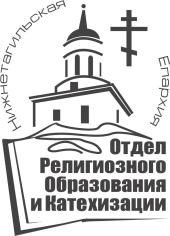 АДРЕСИ ТЕЛЕФОН СайтE-mailХрам в честь Воскресения Христова:г. Нижний Тагил. ул. Лесная, 20,телефон +7(902)275-28-31Tagiloro.rusofya_oro@mail.ru№Название коллектива, количество человекНаименование прихода, учреждения, населённый пунктНазвание произведения/номера (необходимо указать: песня/танец/инструментальное исполнение)Продолжительность произведения (указать время)Необходимое сопровождение(кол-во микрофонов, наличие фонограммы или её отсутствие), вид аккомпанемента (ф-но или другие инструменты),acapellaФИО педагога-куратора, руководителя коллектива, концертмейстера и пр.